安全测试工具之OpenVAS（Server）　　一．  OpenVAS简介　　OpenVAS是开放式漏洞评估系统，也可以说它是一个包含着相关工具的网络扫描器。其核心部件是一个服务器，包括一套网络漏洞测试程序，可以检测远程系统和应用程序中的安全问题。　　用户需要一种自动测试的方法，并确保正在运行一种最恰当的最新测试。OpenVAS包括一个中央服务器和一个图形化的前端。这个服务器准许用户运行 几种不同的网络漏洞测试（以Nessus攻击脚本语言编写），而且OpenVAS可以经常对其进行更新。OpenVAS所有的代码都符合GPL规范。　　建立架构：　　OpenVAS是一个客户端/服务器架构，它由几个组件组成。在服务器上（仅限于Linux），用户需要四个程序包：　　OpenVAS-Server: 实现基本的扫描功能　　OpenVAS-Plugins: 一套网络漏洞测试程序　　OpenVAS-LibNASL 和OpenVAS-Libraries: 实现服务器功能所需要的组件　　而在客户端上（Windows或Linux均可），用户仅需要OpenVAS客户端。　　Server Scanner:负责调用各种漏洞检测插件，完成实际的扫描操作　　Manager:负责分配扫描任务，并根据扫描结果生产评估报告　　Libraries:负责管理配置信息，用户授权等相关工作　　二． OpenVAS安装　　Ubuntu Linux安装OpenVAS为例　　sudo add-apt-repository ppa:mrazavi/openvas　　sudo apt-get update　　sudo apt-get　　install "openvas"　　Yes　　sudo apt-get　　install sqlite3　　sudo openvas-nvt-sync　　sudo openvas-scapdata-sync　　sudo openvas-certdata-sync　　sudo service openvas-scanner restart　　sudo service openvas-manager restart　　sudo openvasmd --rebuild --progress　　sudo service openvas-gas restart　　这里安装过程需要一点时间，请耐心等待......　　三.  OpenVAS使用操作　　内部访问地址：https://192.168.10.154/login/login.html　　外部访问地址：https://openvas.nat123.net/login/login.html当第一次访问时，可能会出现不安全链接提示，请将此地址添加为安全例外。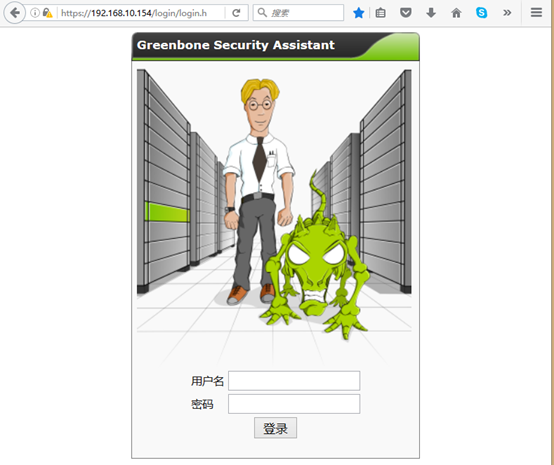 　　1.创建用户：*使用ADMIN账号登录系统，看到如下图所示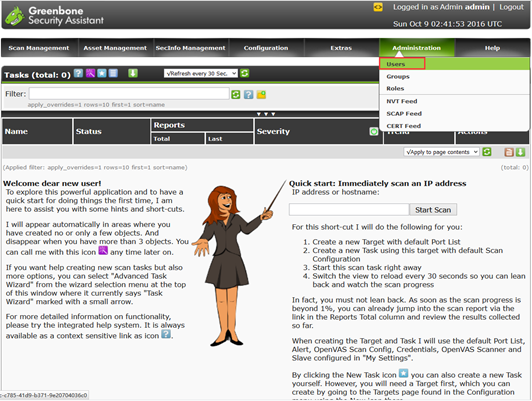 *进入Administration>Users如下图所示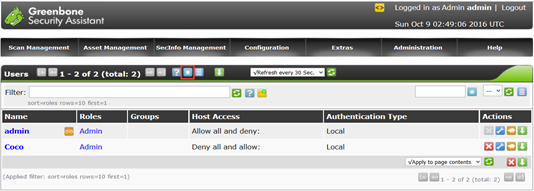 　　*点击上图中图标，进入New User页面，如下图所示　　填写Login Name和Password　　选择用户角色（Admin，Guest，Info，Monitor，Observe，User）点击Create User按钮，新的用户创建完成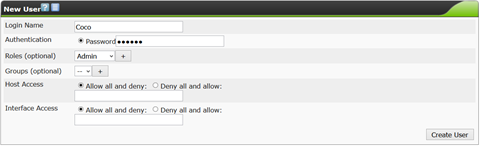 　　2.配置Scan Configs*进入Configuration>Scan Configs页面后点击New Scan Config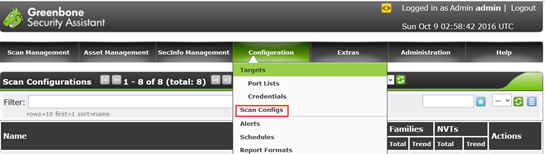 *New Scan Config:填写Name，选择Base，点击Create Scan Config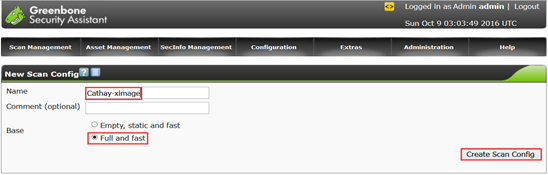 　　3.  New Target：*进入Configuration>Targets点击进入New Target页面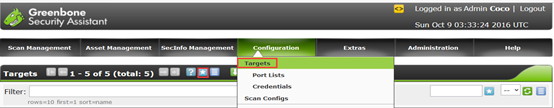 *这里的Hosts, Manual需要输入**对应的IP地址 121.41.84.159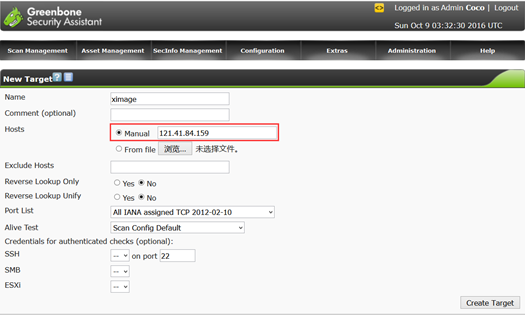 *创建成功：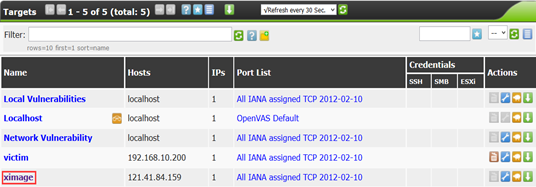 New Task：进入Scan Management>Tasks点击图标New Task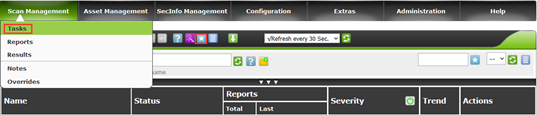 *填写Name，选择Scan Target（ximage）,选择Scan Config(Cathay-ximage)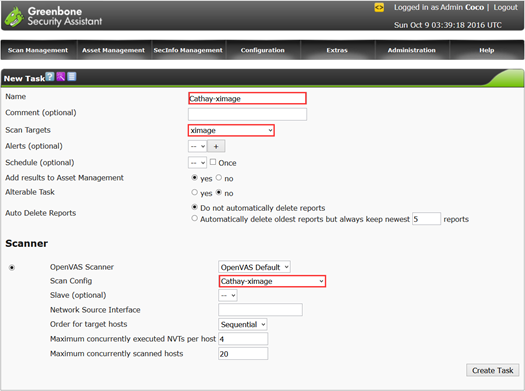 *Run Task，这里Running的过程需要一段时间，但是在Result数字有变化时可随时查看结果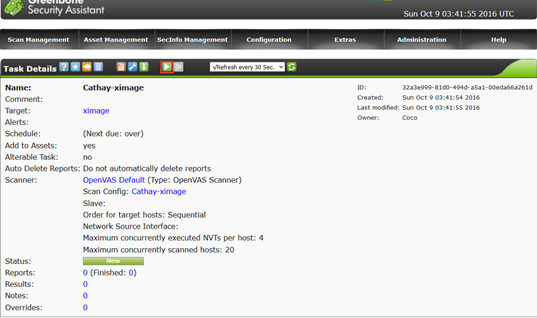 查看结果，当Status为Done是代表已经扫描完毕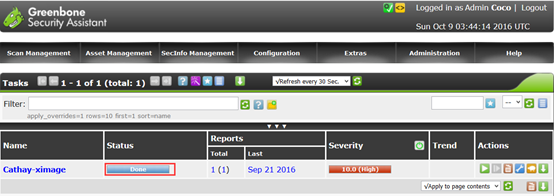 *点击Done查看结果，如下图所示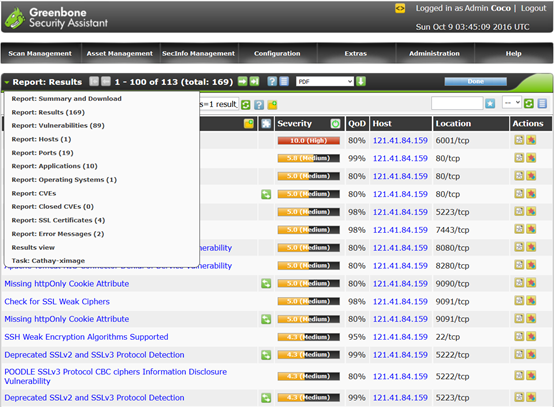 *导出扫描结果报告，可以选择适合的类型下载报告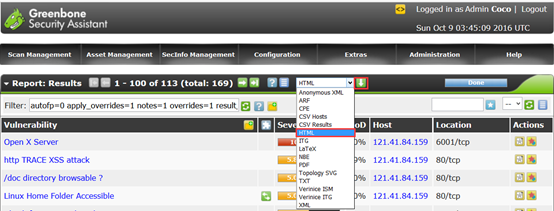 *导出Report如下图所示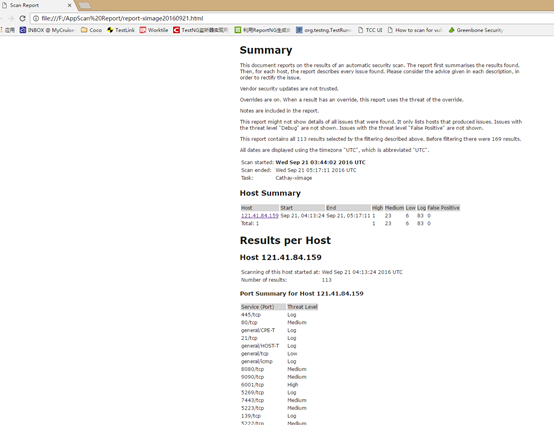 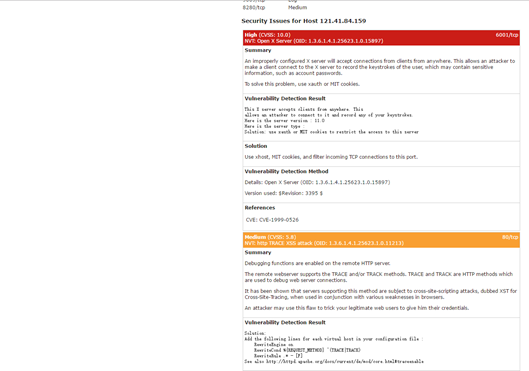 